Kraków, 18 grudnia 2018 r.INFORMACJA PRASOWA KRAKOWSKI SZPITAL KLINICZNY IM. DR JÓZEFA BABIŃSKIEGO ZAKOŃCZYŁ REALIZACJĘ CZĘŚCI SZKOLENIOWEJ PROJEKTU „KONTAKT W LECZENIU”PRZESZKOLONO 2519 OSÓB Z MAŁOPOLSKI I Z PODKARPACIA  Od września 2017 roku informowałem Państwa w kolejnych komunikatach o przygotowaniach i realizacji przez Szpital Kliniczny im dr. Józefa Babińskiego w  Krakowie  projektu szkoleniowego „KONTAKT W LECZENIU - Szkolenia dla personelu medycznego i niemedycznego z dziedziny komunikacji interpersonalnej”, który finansowany ze środków Narodowego Programu Zdrowia na lata 2016-2020 w ramach programu „Profilaktyka problemów zdrowia psychicznego i poprawy dobrostanu psychicznego społeczeństwa”. Ostatnie z cyklu szkoleń odbyło się 8 grudnia 2018 r. Adresowane do osób mających kontakt z osobami z zaburzeniami psychicznymi, przede wszystkim lekarzami, zwłaszcza lekarzami pierwszego kontaktu, pielęgniarkami, także głównie POZ rejestratorkami medycznymi i farmaceutami, stał się bardzo szybko hitem także wśród przedstawicieli innych zawodów medycznych i niemedycznych, którzy w swojej  codziennej pracy maja do czynienia z osobami cierpiącymi na zaburzenia psychiczne oraz z ich rodzinami.   W 2017 r. opracowany został autorski projekt w zakresie realizacji szkoleń z dziedziny komunikacji interpersonalnej, których celem między innymi udzielenie pomocy personelowi w zrozumieniu najważniejszych zasad związanych z komunikacją z osobami cierpiącymi na zaburzenia psychiczne. Szkolacy starali się aby  uczestnicy dokonali  analizy swoich własnych mocnych i słabych stron w tym obszarze. Był to punkt wyjścia dla rozwinięcia informacji o charakterystyce stanu psychicznego osoby w chorobie,  poznania skutecznych i pozytywnych metod komunikacji, rozwinięcie kompetencji komunikacyjnych i psychologicznych uczestników, zwiększenie poziomu ich aktywności i inicjatywy oraz rozwinięcie umiejętności komunikacji asertywnej personelu, opartej na zrozumieniu  i wzajemnym szacunku.Chociaż szkolenia adresowane były głównie do lekarzy, pielęgniarek, pielęgniarzy, farmaceutów i pracowników aptek oraz pracowników rejestracji, po uzyskaniu zgody Ministerstwa zdrowia także przedstawicieli innych zawodów, którzy mają w swojej pracy kontakt z osobami z zaburzeniami psychicznymi. W projekcie chodziło więc również o to, by ograniczyć zakres wykluczenia osób cierpiących na zaburzenia psychiczne, zwłaszcza w sytuacjach kiedy korzystają one z profesjonalnego wsparcia pracowników lepiej znających ich potrzeby i umiejących się odpowiednio z nimi komunikować.  Projekt spotkał się z bardzo pozytywną reakcją, o czym świadczą m.in. wyniki ewaluacji, a także dziesiątki podziękowań. Oprócz wymiaru edukacyjnego, zjednoczył pracowników medycznych oraz niemedycznych z Małopolski i Podkarpacia oraz wiele organizacji i instytucji z tych okolic. Mamy nadzieję, że organizowane przez Szpital Babińskiego szkolenia w 2018r. przełożą się nie tylko na zwiększenie się umiejętności komunikacyjnych uczestników szkoleń, ale także na zmniejszenie się  liczby skarg pacjentów, zwłaszcza dotyczących komunikacji z pacjentem/klientem w kryzysie, pod wpływem silnego stresu. Wierzymy także, że zmniejszą się istniejące bariery w komunikowaniu się personelu medycznego i niemedycznego z osobami  cierpiącym na zaburzenia psychiczne, na co istotny wpływ ma tzw. „pierwsze wrażenie” podczas rozmowy pacjenta/klienta z personelem medycznym/niemedycznym.Wyposażyliśmy uczestników w większą wiedzę o możliwych ścieżkach postępowania z pacjentami z zaburzeniami psychicznymi – w tym m.in.  zmniejszenie barier pomiędzy obszarem pomocy społecznej a jednostkami służby zdrowia.Cennym efektem projektu jest również nasza strona www.kontaktwleczeniu.pl , na której można znaleźć wiele ciekawych materiałów dydaktycznych, w tym filmy edukacyjne.  Jesteśmy też przekonani, że udało się przyłożyć cegiełkę do budowania świata, w którym jest trochę więcej zrozumienia i życzliwości dla drugiego człowieka.Maciej BóbrRzecznik Prasowy Szpitala Klinicznego im. dr. Józefa Babińskiego w Krakowie 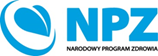 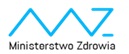 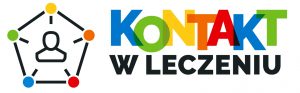 